中国電力陸上競技部による陸上（中・長距離走）教室の参加者を募集します１　日　時　令和５年６月１０日（土)　１０：００～１２：００ ２　会　場　竹原小学校グラウンド　※雨天時は体育館　　３　対　象　市内小学生・義務教育学校児童（１年生～６年生）（経験は問わない。）４　定　員　５０人（先着順）※定員に達したら，締め切ります。　　５　参加費　無　料　　　　　　６　講　師  中国電力陸上競技部７　申　込  次の参加申込書に御記入の上，竹原市教育委員会 文化生涯学習課 生涯学習係（竹原市役所２階）に御提出ください。受付時間：平日８時３０分～１７時８　持ち物　運動のできる服装・靴，タオル，水分補給用の飲み物（雨天時は体育館用シューズ）など必要なものを御持参ください。９　その他　写真等を撮影し，竹原市の広報，ＳＮＳ等で使用しますので，御了承ください。当日，体調がすぐれない場合は，参加を御遠慮ください。10　問合先　竹原市教育委員会 文化生涯学習課 生涯学習係　☎（０８４６）２２－２３２８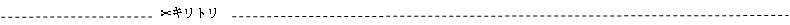 №　◆誓約事項①中長距離走教室参加にあたり，健康管理には十分配慮し，当日，万一の事故に対しても保護者の責任において処理し，主催者に対し迷惑をおかけしません。②①の誓約条件で，令和５年６月１０日（土）に開催される中・長距離走教室に参加することを承諾します。ふりがな学年学年性別参加者氏名男　・　女保護者承諾保護者氏名下記の誓約事項に同意の上で申し込みます。緊急時連絡先住所〒〒〒〒学校名所属名